Algebra 1 (CCSP)Section 2.1: Graphing and Writing InequalitiesDate: ________________________________Objectives: Students will be able to identity solutions of inequalities in one variable.                        Students will be able  to write and graph inequalities in one variable.Main IdeaNotesExploration:2.1 Exploration: Graphing and Writing InequalitiesVocabulary: Inequalities An ___________________________________________________ is a statement that two quantities are not equal.The quantities are compared using one of the following:<    _______________________________________>    _______________________________________≤    _______________________________________≥    _______________________________________≠    _______________________________________A _________________________________________________________________________________ is any value that makes the inequality true.Example 1: Solutions of InequalitiesDescribe the solutions of x – 6 ≥ 4 in words. Let’s test some values. What values of x will work?x = -2x = 5x = 9x = 10x = 11Solution: _________________________________________________________________________Graphing Inequalities:We can use a graph to show all of the solutions to the last example.Solution: All real numbers greater than or equal to 10.x ≥ 10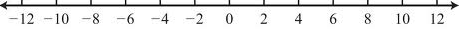 Graphing Inequalities: Use an ________________________ circle for < and >.Use a _________________________ circle for ≤ and ≥.If it is less than, shade to the ___________________________.If it is greater than, shade to the ________________________.Example 2: Writing and Graphinhg InequalitiesWrite each inequality in words. Then Graph each inequality.m≥ ¾        b)  t < 5(-1 + 3)Example 3: Writing Inequalities from GraphsExample 3 (Continued): Writing Inequalities from GraphsWrite the inequality shown by the graph.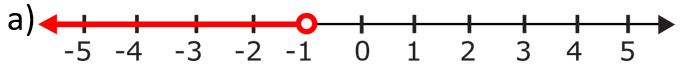 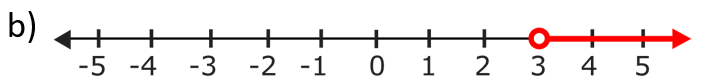 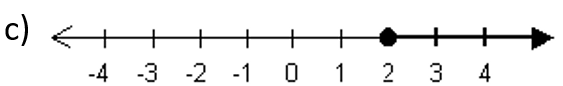 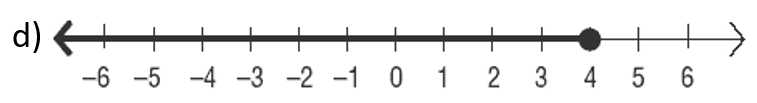 Example 4: Real World ApplicationThe members of a crew team can weigh no more than 165 pounds each.Write an inequality for the acceptable weights of the team members.Graph the solution.Exit Ticket:Explain the difference between x > 2 and x ≥ 2.Use as many examples as possible. ( Do this On a separate piece of paper. I will collect this for a grade)Classwork: Graphing Inequalities Worksheet (Double Sided)Homework:2.1 Additional Practice Worksheet